 Кабыл алынды:	               «Бекитилди» №___ пед.кеңешме                                      Ө.Жакишев атындагы ЖББ орто мектебинин«__  _______  20__ жыл»	                          директору ___________ Асанбаева Н.К.                                                                        «__  _______  20__ жыл»Өмүркул Жакишев атындагы жалпы билим берүү орто мектебинин формасы жөнүндөгү жалпы жобосу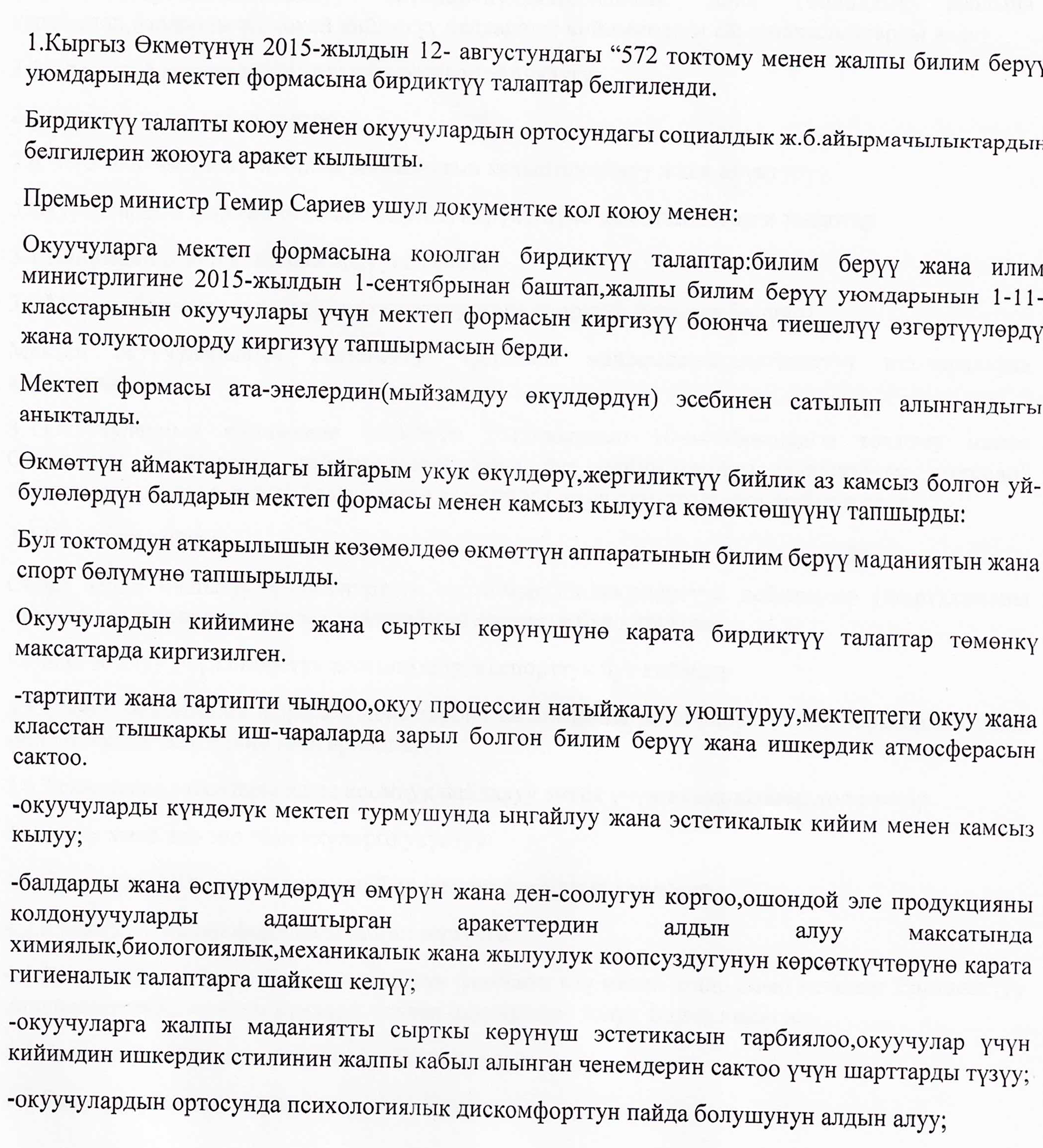 